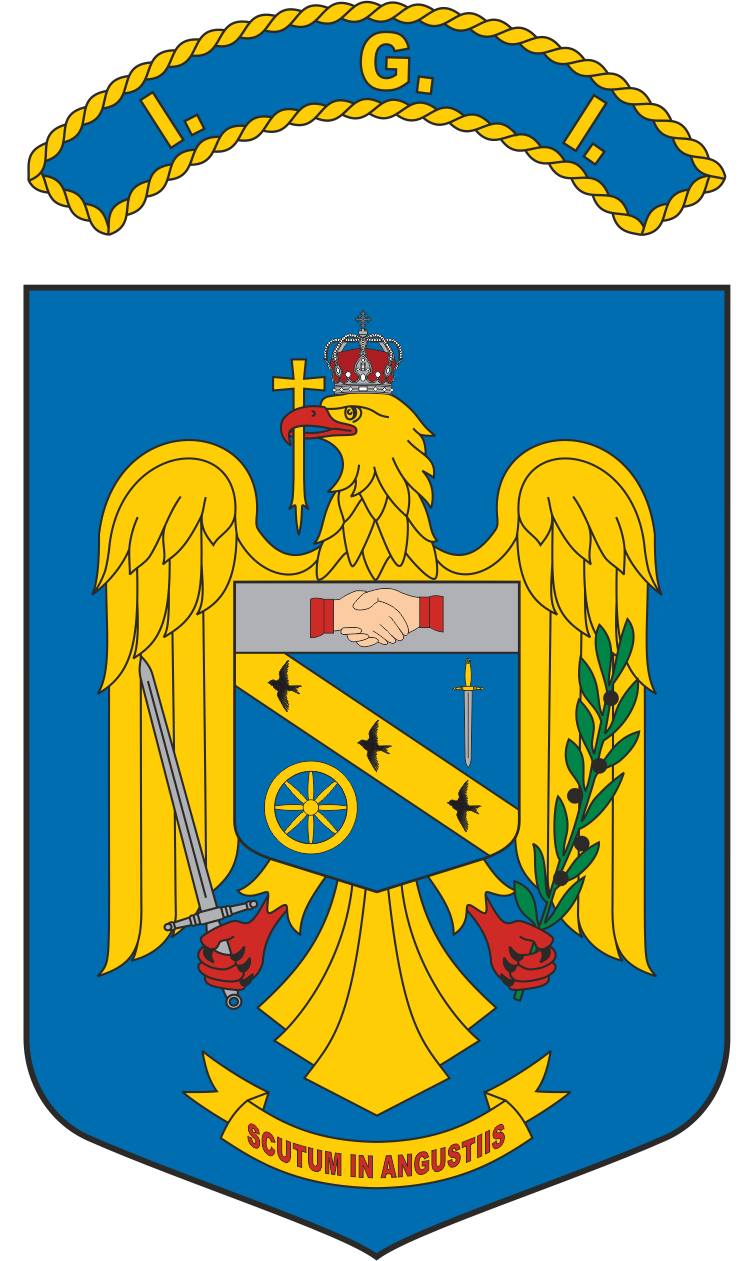 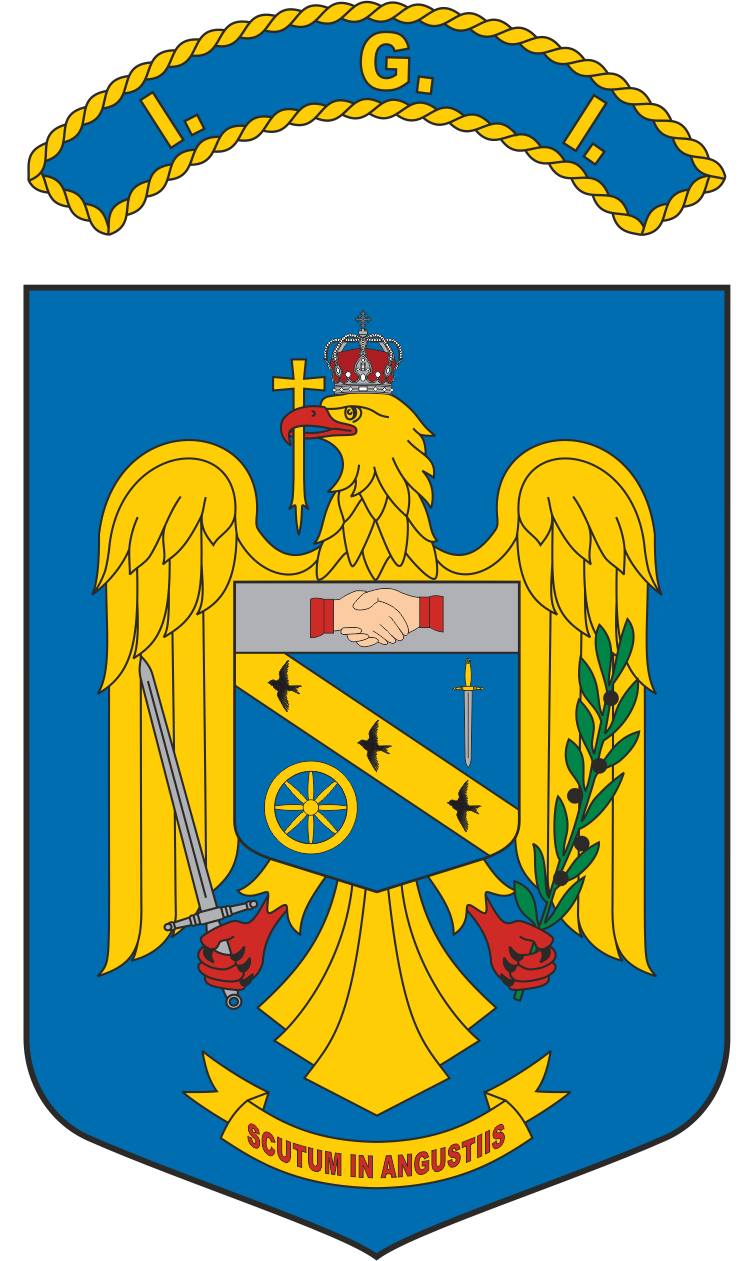 TABEL CU REZULTATELE  FINALE obtinute de către candidaţi la  concursul organizat de către Inspectoratul General pentru Imigrări,  în data de 10.09.2022, în vederea ocupării  posturilor vacante de ofițer specialist II (psiholog), prin încadrare directă, din cadrul  Centrului Regional de Proceduri și Cazare pentru Solicitanții de Azil București, prevăzut la poziția nr. 51 din Statul de Organizare al Centrului Regional de Proceduri și Cazare pentru Solicitanții de Azil București, Centrului Regional de Proceduri și Cazare pentru Solicitanții de Azil Rădăuți, prevăzut la poziția nr. 32 din Statul de Organizare al Centrului Regional de Proceduri și Cazare pentru Solicitanții de Azil Rădăuți  și Centrului Regional de Proceduri și Cazare pentru Solicitanții de Azil Timișoara, prevăzut la poziția nr. 40 din Statul de Organizare al Centrului Regional de Proceduri și Cazare pentru Solicitanții de Azil Timișoara           Preşedintele comisiei de concurs                                                                         Secretarul comisiei de concursNR. CRT COD UNIC DE IDENTIFICARE AL CANDIDATULUINOTA OBȚINUTĂ   OBSERVAȚII   ADMIS/RESPINS Candidați - Centrul Regional de Proceduri și Cazare pentru Solicitanții de Azil București  Candidați - Centrul Regional de Proceduri și Cazare pentru Solicitanții de Azil București  Candidați - Centrul Regional de Proceduri și Cazare pentru Solicitanții de Azil București  Candidați - Centrul Regional de Proceduri și Cazare pentru Solicitanții de Azil București  28404-NEPREZENTAT284105,80RESPINS282286,10RESPINS284065,20RESPINS284053,70RESPINS28205-NEPREZENTAT284005,50RESPINS28409-NEPREZENTAT283995,50RESPINSNR. CRT COD UNIC DE IDENTIFICARE AL CANDIDATULUI  NOTA OBȚINUTĂ     OBSERVAȚII   ADMIS/RESPINS      Candidați - Centrul Regional de Proceduri și Cazare pentru Solicitanții de Azil RădăuțiCandidați - Centrul Regional de Proceduri și Cazare pentru Solicitanții de Azil RădăuțiCandidați - Centrul Regional de Proceduri și Cazare pentru Solicitanții de Azil RădăuțiCandidați - Centrul Regional de Proceduri și Cazare pentru Solicitanții de Azil Rădăuți284154,30RESPINS28413-NEPREZENTAT284083,40RESPINSCandidați - Centrul Regional de Proceduri și Cazare pentru Solicitanții de Azil Timișoara Candidați - Centrul Regional de Proceduri și Cazare pentru Solicitanții de Azil Timișoara Candidați - Centrul Regional de Proceduri și Cazare pentru Solicitanții de Azil Timișoara Candidați - Centrul Regional de Proceduri și Cazare pentru Solicitanții de Azil Timișoara 1.281528,50ADMIS2.282277,00RESPINS3.284125,20RESPINS4.    282006,70RESPINS